ПРИЛОЖЕНИЕ 5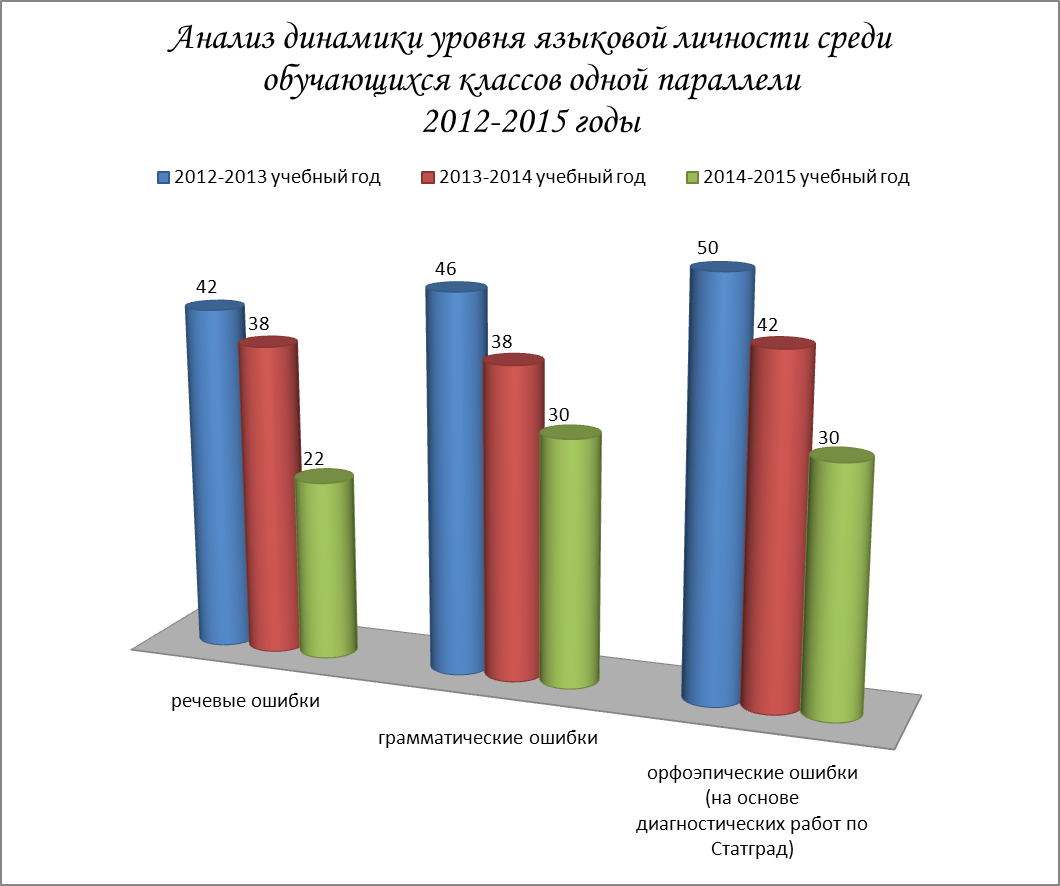 